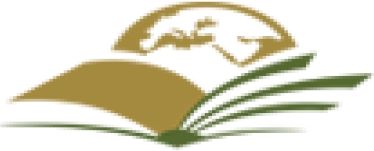 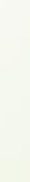 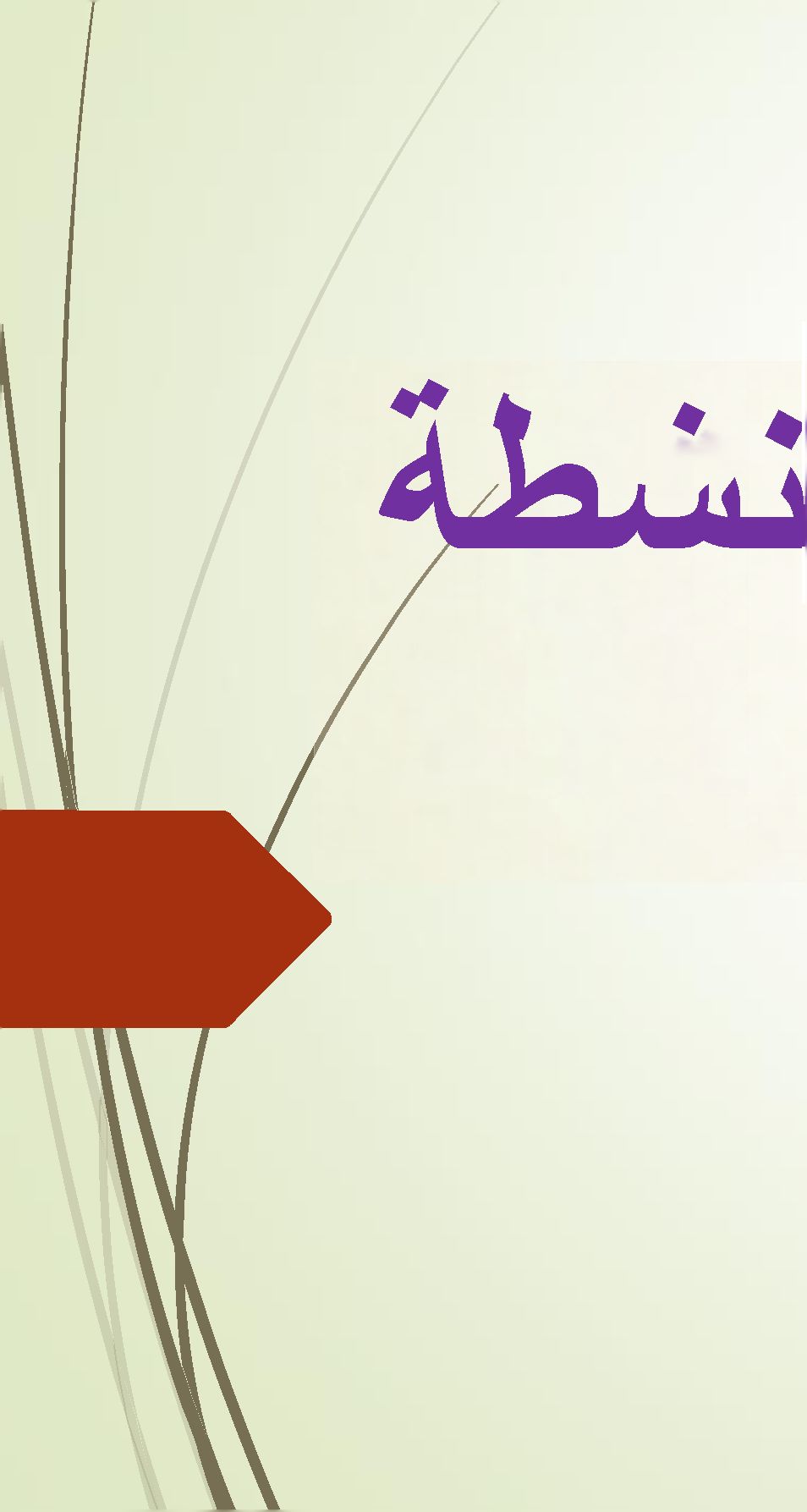 سعادة هميد القلية يسففبل يعانى مديوادبايعة وسعادة وكبل الجامعة يفاح الألية ق المعوض ساهب لبوم استاسس واةسهرات	٢١ ٤ ١٤٣٤ د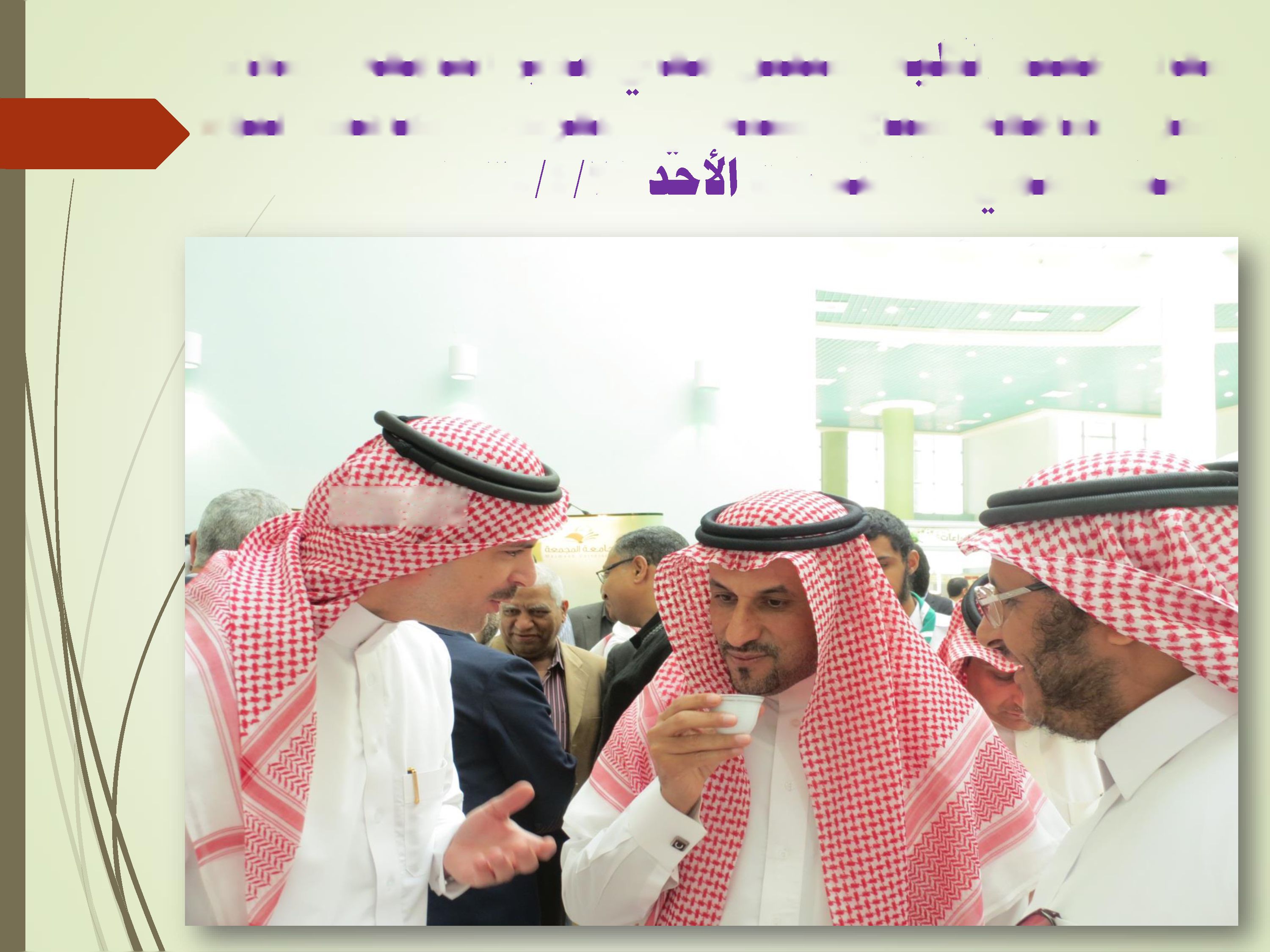 سعادة همبد الهبة يسفقبل محابى ٠ديو الجامعة و سعادة وكبل ٠سامحة ببغاء الهبة ق المعوض ساعب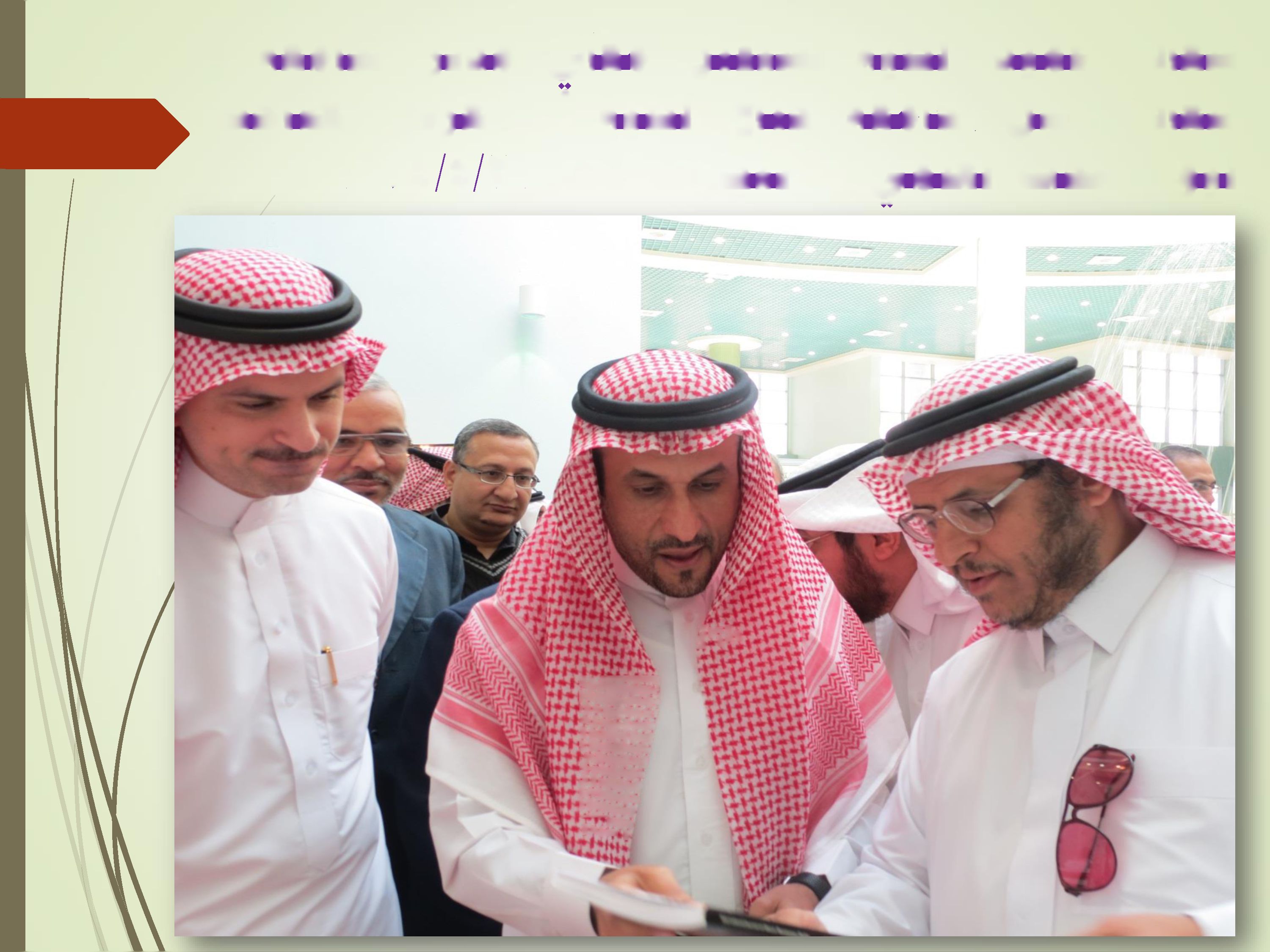 لبوم است الععمى والايفكأوات اس ٢١ ٤ ١٤٢٤ داثاع٠؛;سعادة سبد العة يسففبل سعادة سيد البحت ١سمى دبئء الكلبة ق المعوض المصاحب لبوم البحت العسى واةسةاراه ، ويهديه“سةاصة اسة الأحد ٣١ ٤ ؛١٤٣ ه-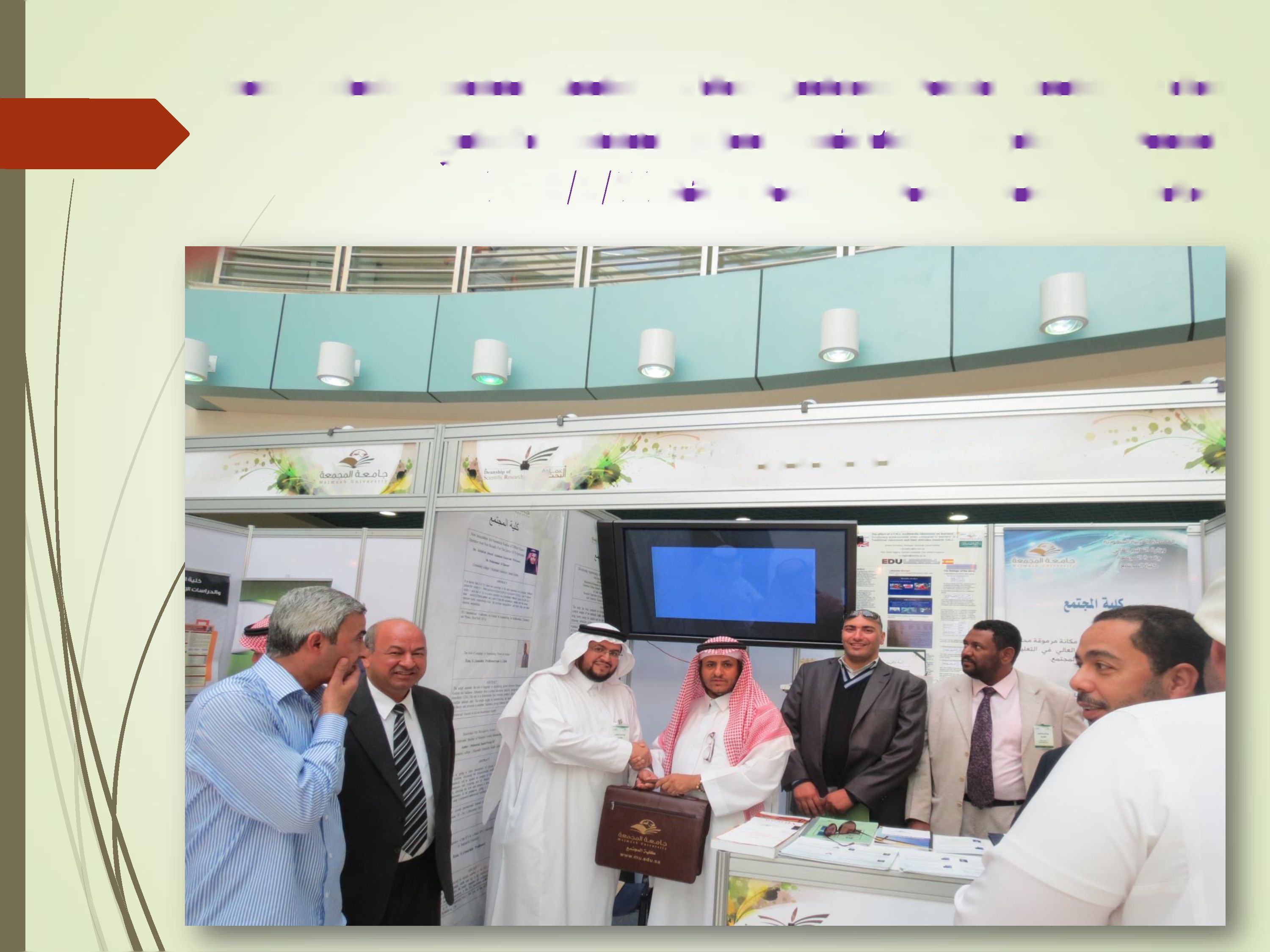 سهادة دهسد اوعية س٠غسل سع١دة سد اونودة وسر المهاوات ببغاء ال٤لية ي المعرض المصاحب ليوم البحتاسي هاةبث1راتالاحب ٤٢١ ١٤٣٤ ماسعادة سهد الكبة يسفغبل ٠ديو عام الشؤون الماية والادارية ووكهل سادة شؤون اد سة اندرسن والموظغبن ببغاء الكبة ي المعوض المصاحب لبوم البحث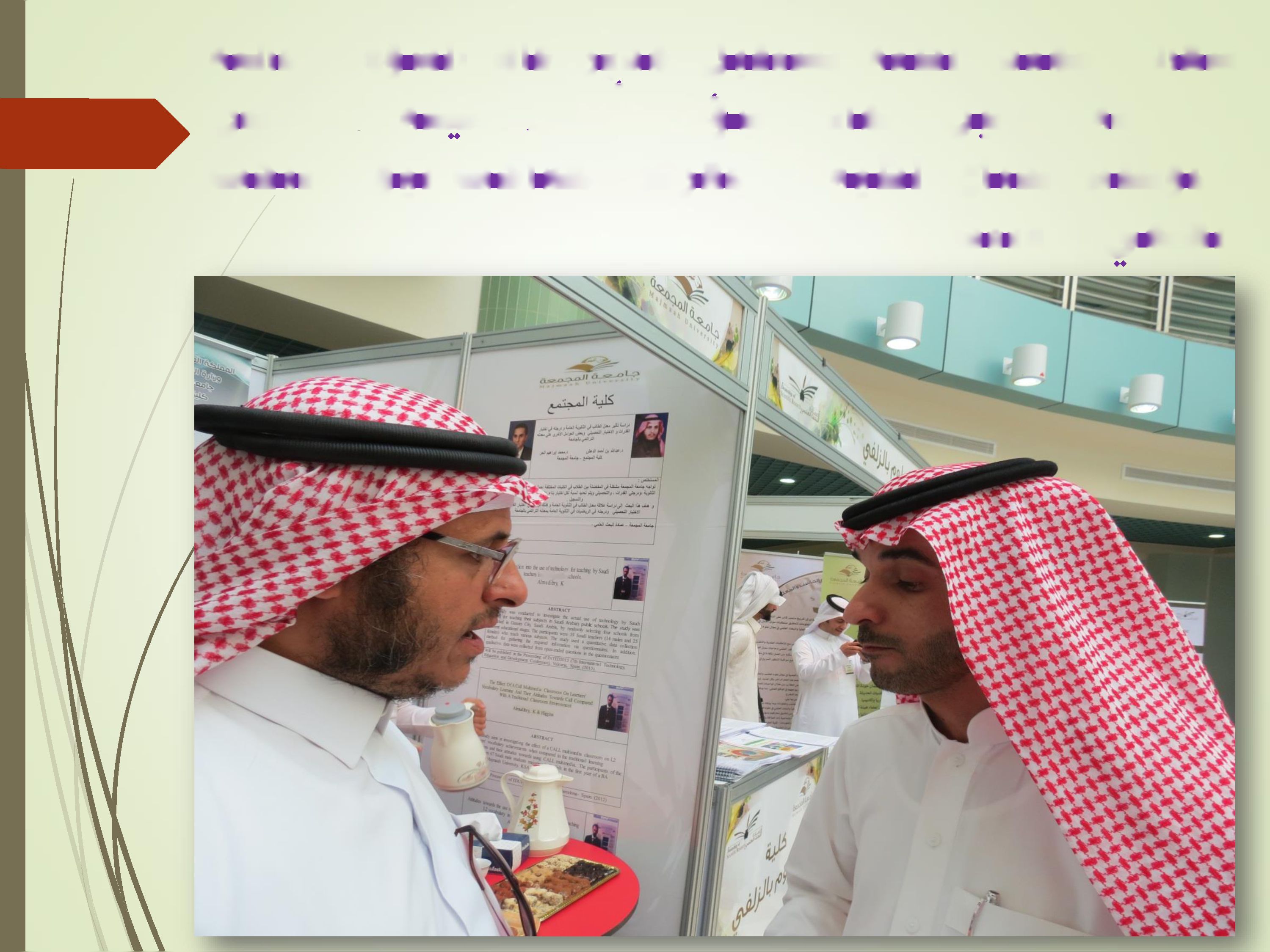 العسى والابغنأوات٦•/ءد .:ةتاخليه 1ل٠جذ٠ء .	٠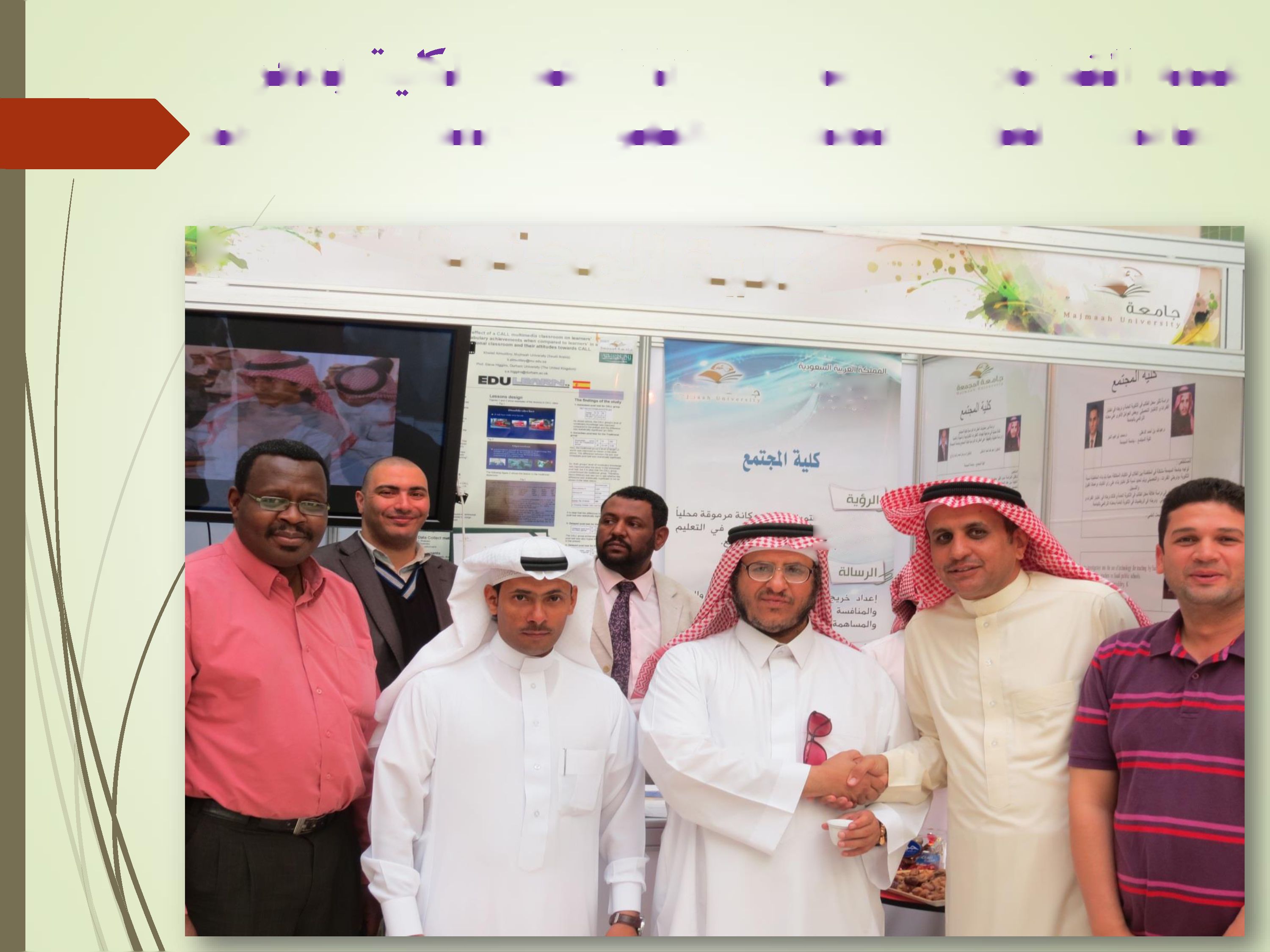 |لمجه٤قنتحغيقالربدةهاا و عالميا' ءفى١ والتعلم والحسهيذة اتدوس هومت ٠لى زيارة جداء سية باسوض ساس ويوم اديهت اسس والابةاوات،اةهد١٤٣٤/٤/٢١د	٠٠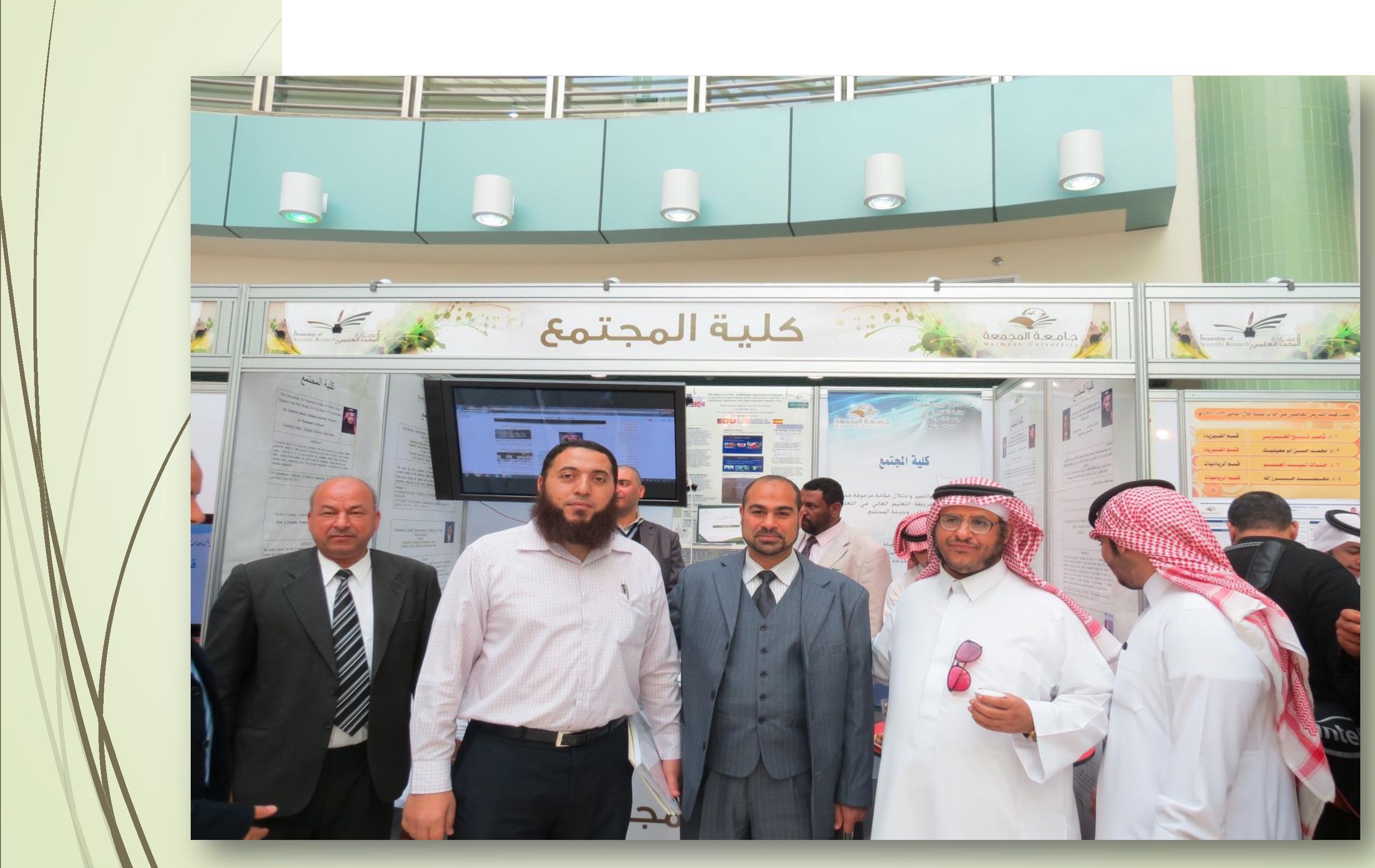 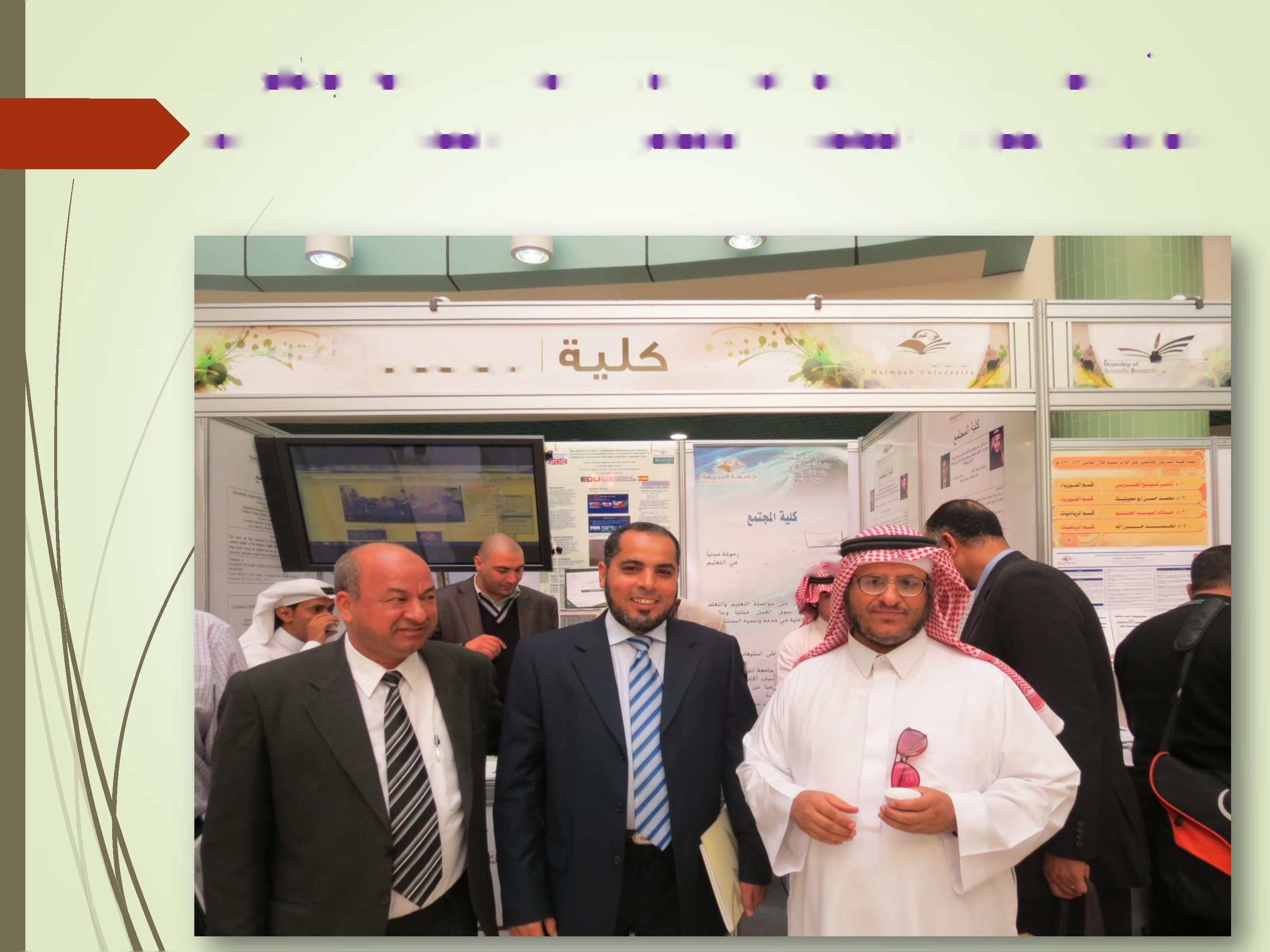 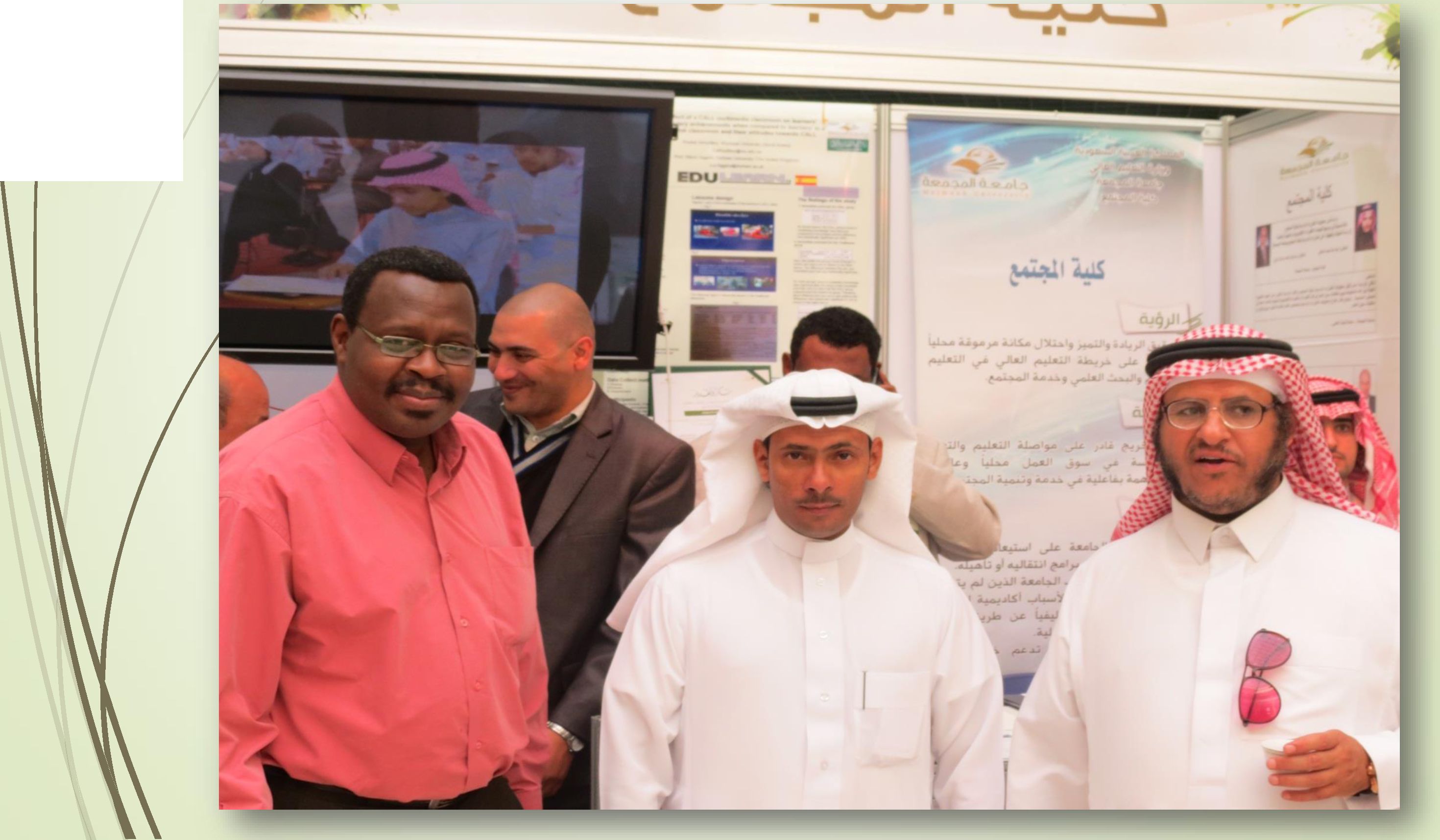 طلاب الخاممة ذرس٠ عش زيارة جفاح اس٠ بالمعرض المماحب لبوم البحث العلمي و اهبغئوات الأحب ١٤٣٤/٤/٢١د	“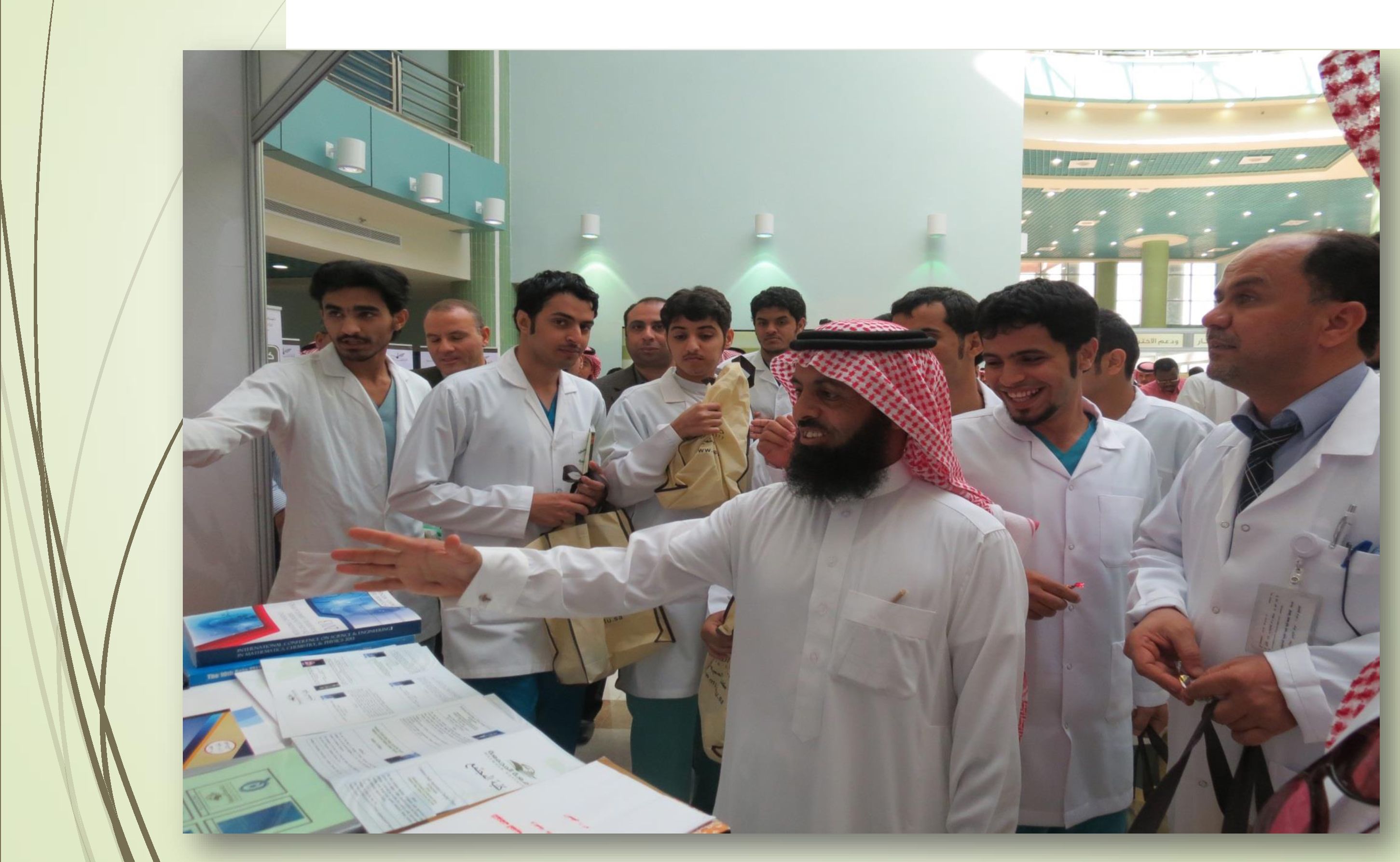 سهادة سيد اوعية يدير ورشة سل مركز يوث اسوم الادارية والانسانية هى ها٠ش يوم اسث٠ اسس و اهبهوات،الأهد ٢١ ٤ ١٤٣٤ د	"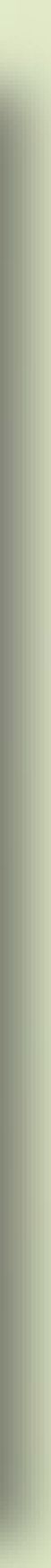 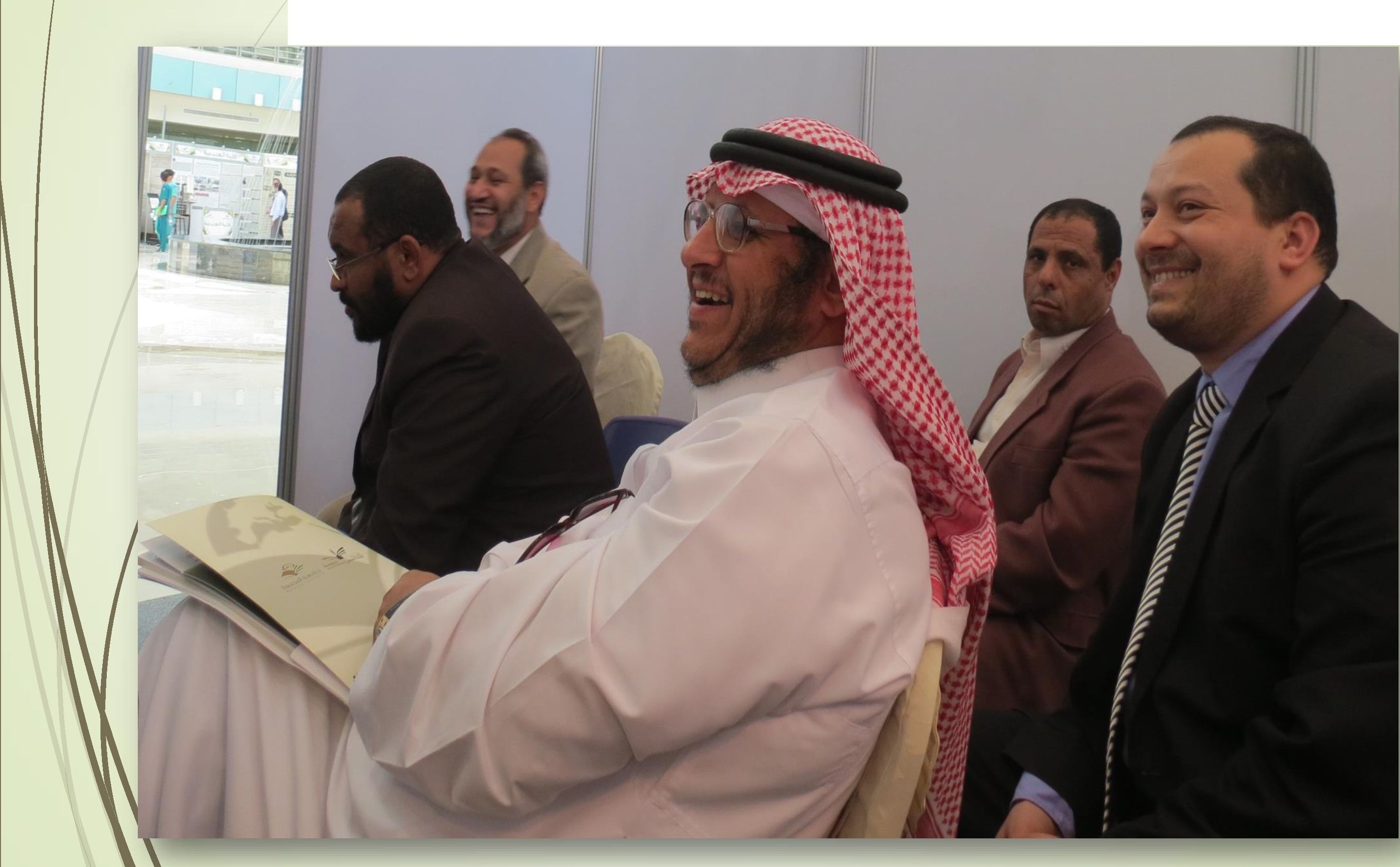 سه|ده يميد اوعية يديرورشة يمل موقن يوث اسوم الادارية و الانسانية عدى هامش يوم البحت اسمى والايغك|رات،الأهد١٤٣٤/٤/٢١د	'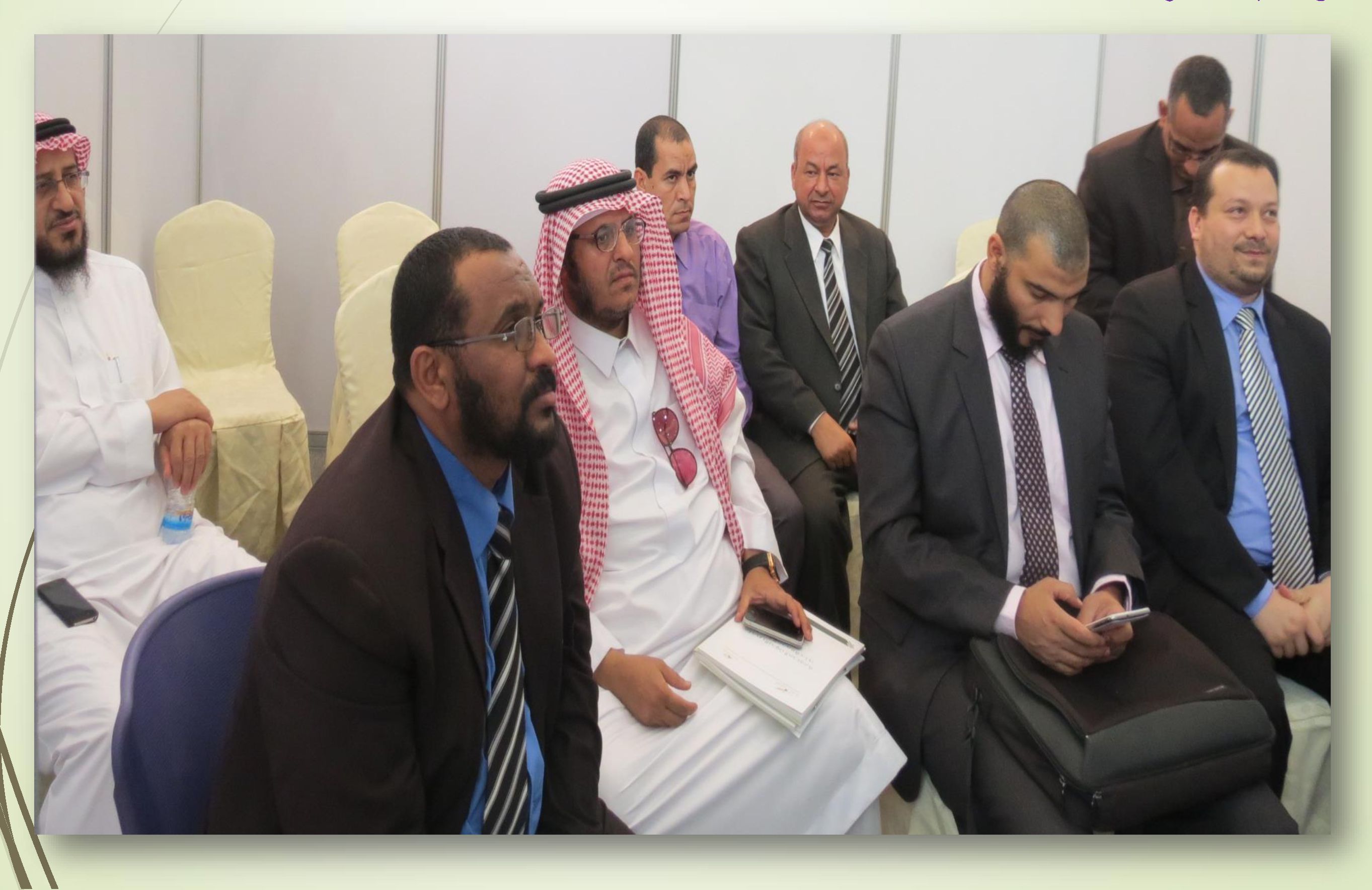 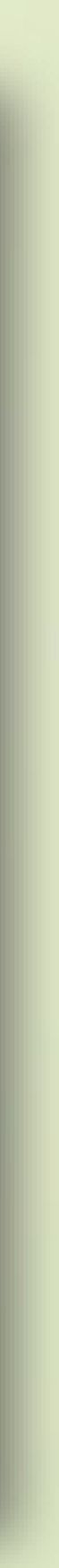 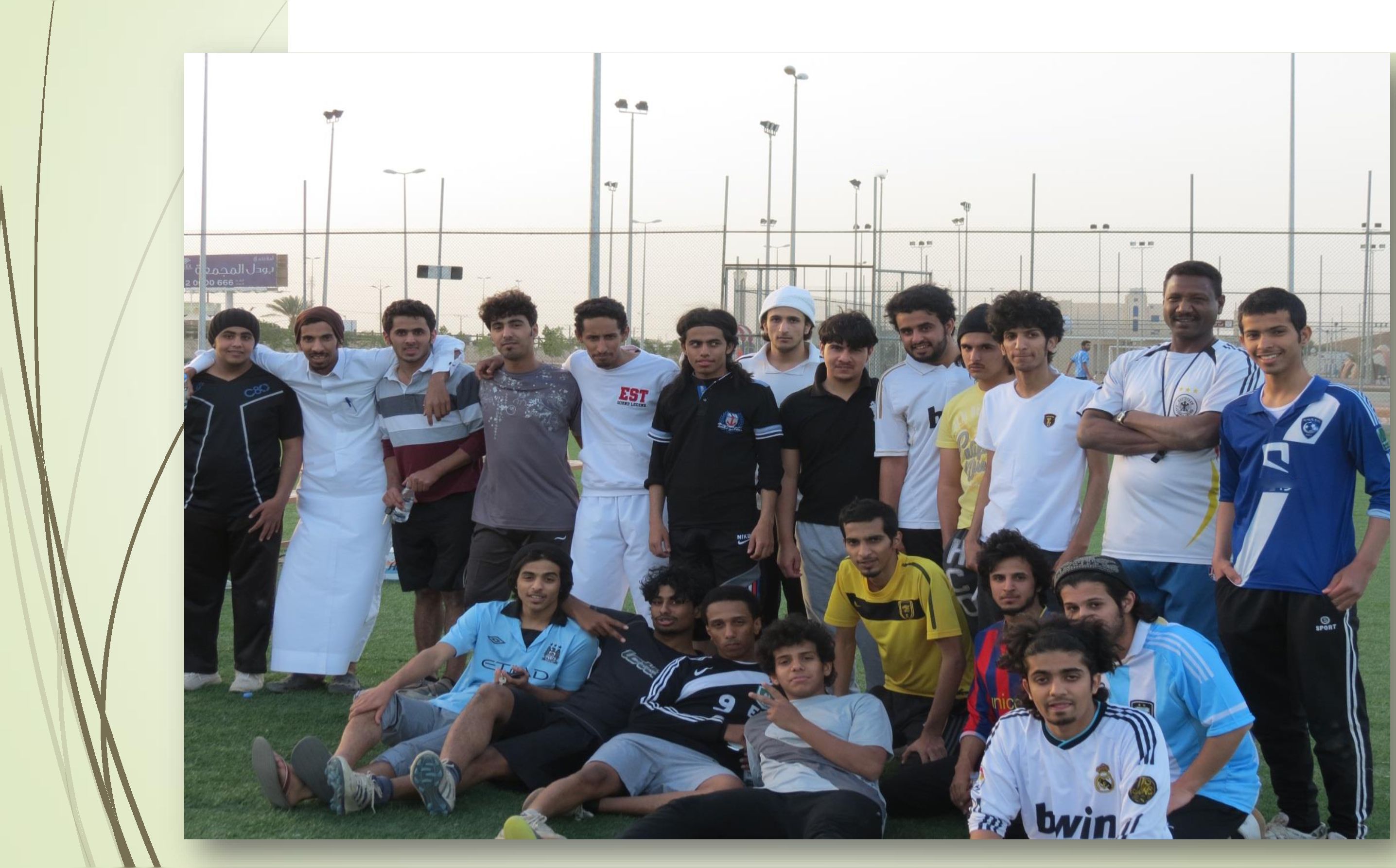 سعادة عمبذ البحث اسي يكوم سعادة همبذ الهبة ي يوم البحث الفمي واهبثهوات،اةهد ١٤٣٤/٤/٢١ د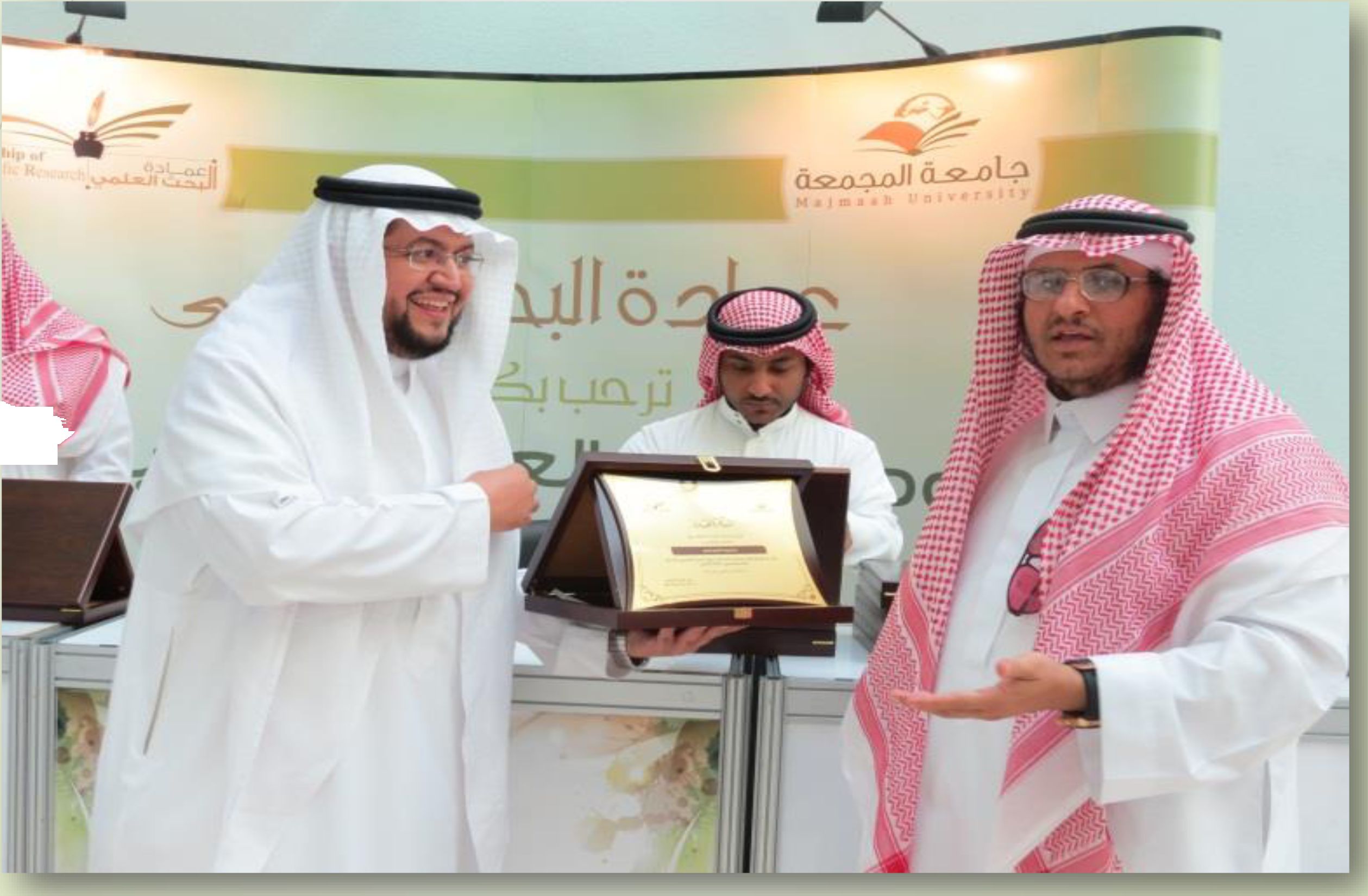 أملأنبعلق دعقة اسة اسلأببة بص٠ ٥٠ مسابقة ق كغابة المقادة بسطلأبادءهةطبفاشووطادغ١دبة:ان تكهن ض ١٠ أيى.٢ سعوخبئ ١٤ ، وبمسافة سعر ونصفني ان يكهن ٠همهءهايهم اسلأب٠اوذم اسج.ان يكون اسلوبهاادي راي.ان فدو٠ق الأخصاء الإملأية واسوية.سدم المقادة لوفيس سة الانشطة ادطلأببة ي مه٠د فا اهئني١٤٣٤/٤/٢٩.	"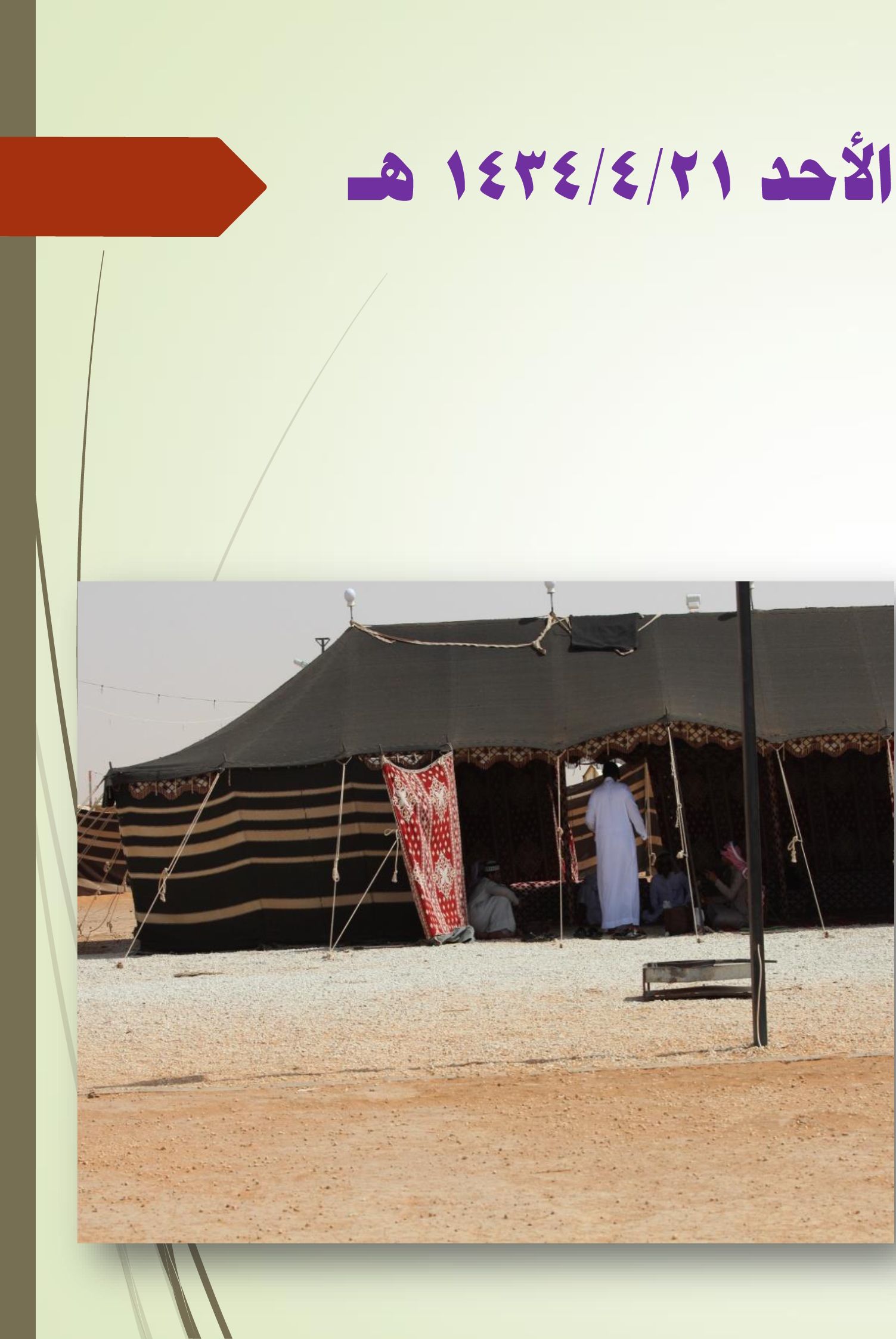 طدعة سره الموالة باس س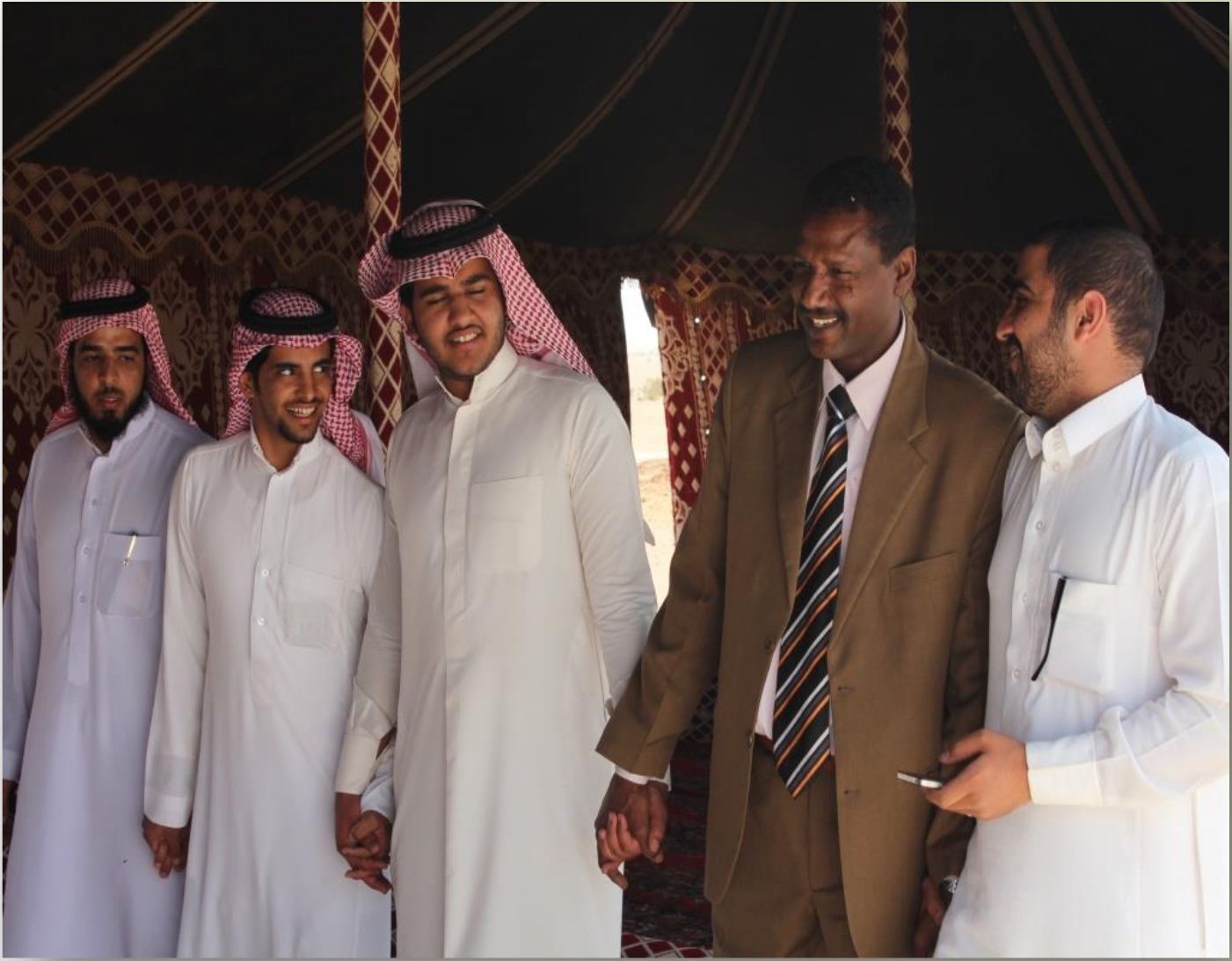 ءشو٥ الجوالة بالس واداء الصفة وادنزحيبات اشبية يس اةد١٤٣٤/٤/٢١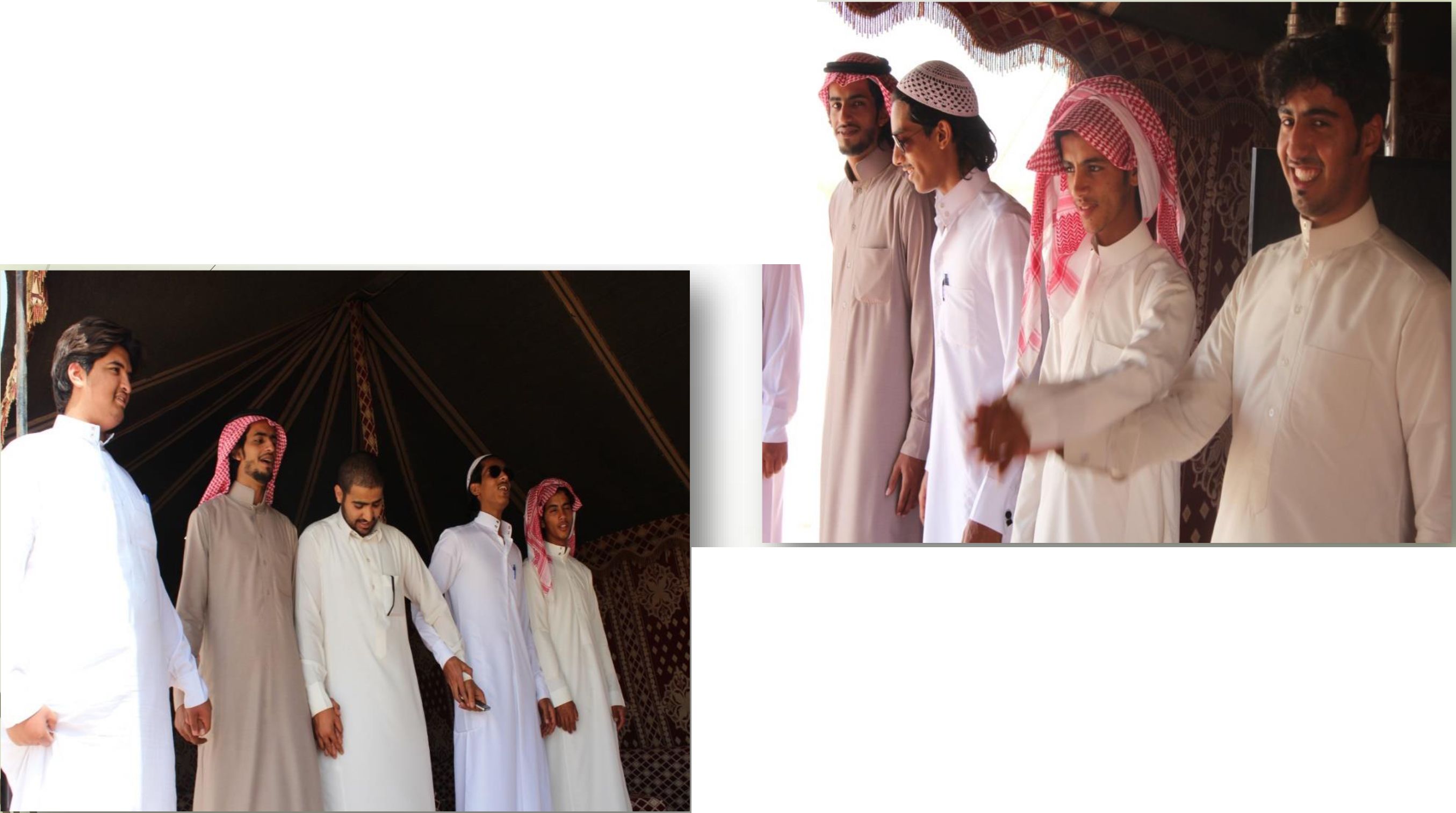 ءدىءقذالهبال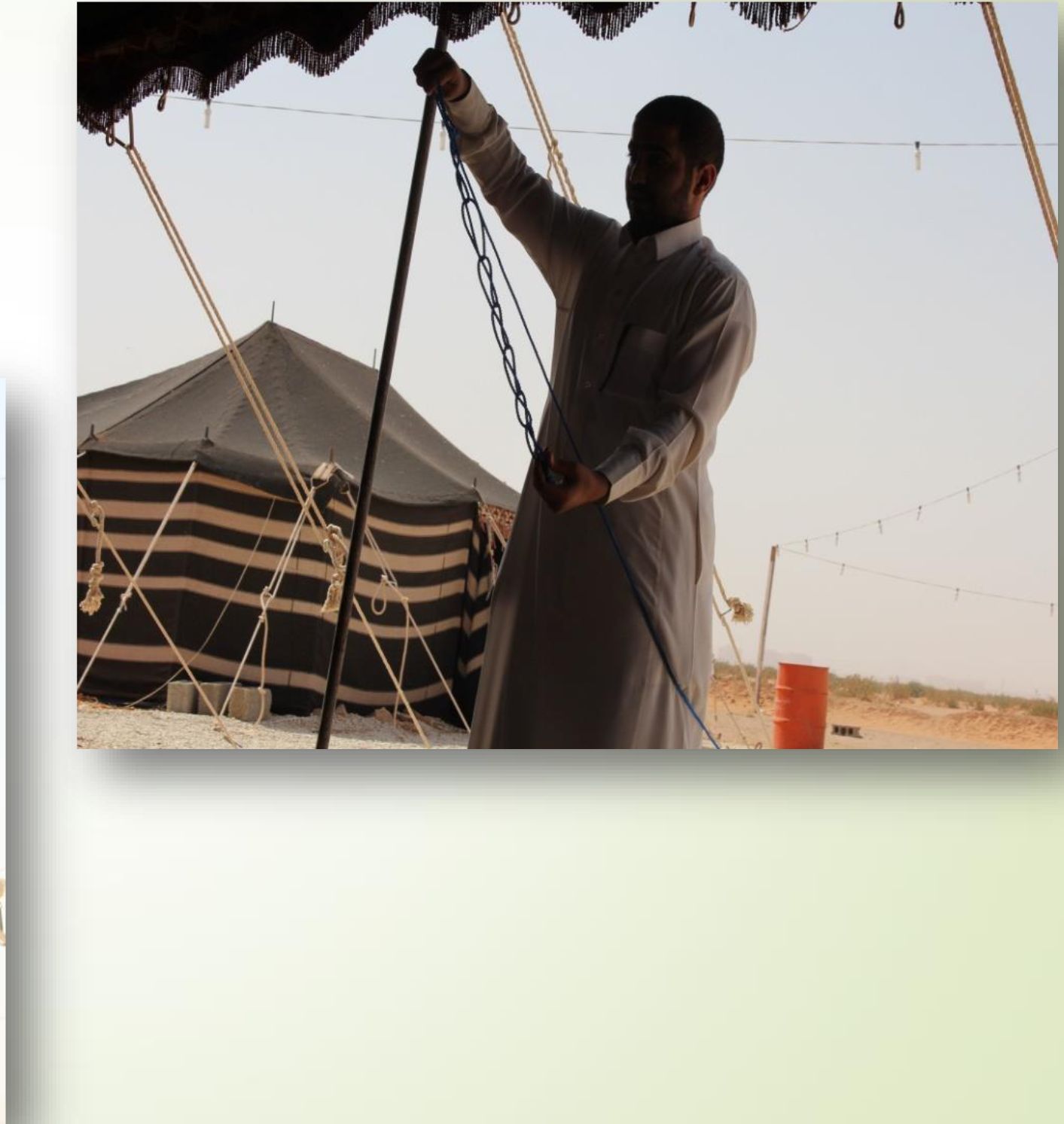 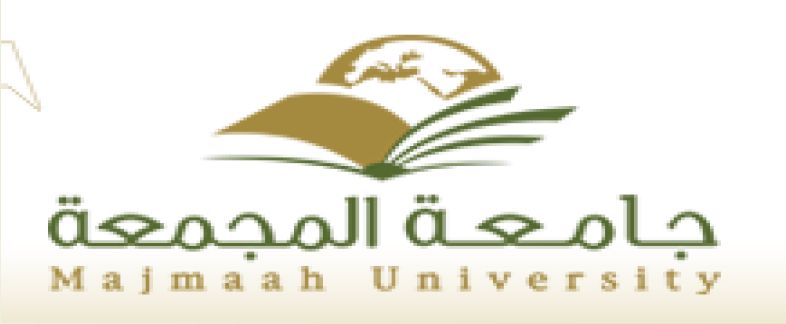 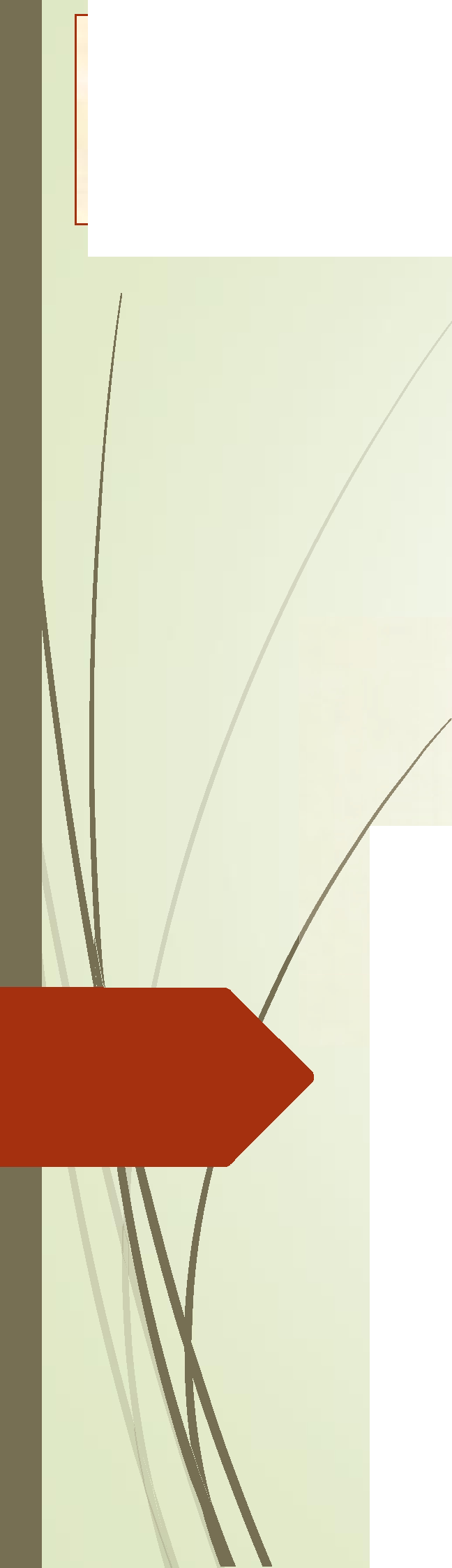 